МУНИЦИПАЛЬНОЕ БЮДЖЕТНОЕ ДОШКОЛЬНОЕ ОБРАЗОВАТЕЛЬНОЕ УЧРЕЖДЕНИЕ ДЕТСКИЙ САД № 10 ГОРОДА ПЕНЗЫ «КАЛЕЙДОСКОП»440047, Пензенская область, г. Пенза, ул. 65-летия Победы, д.3,+7(8412)694470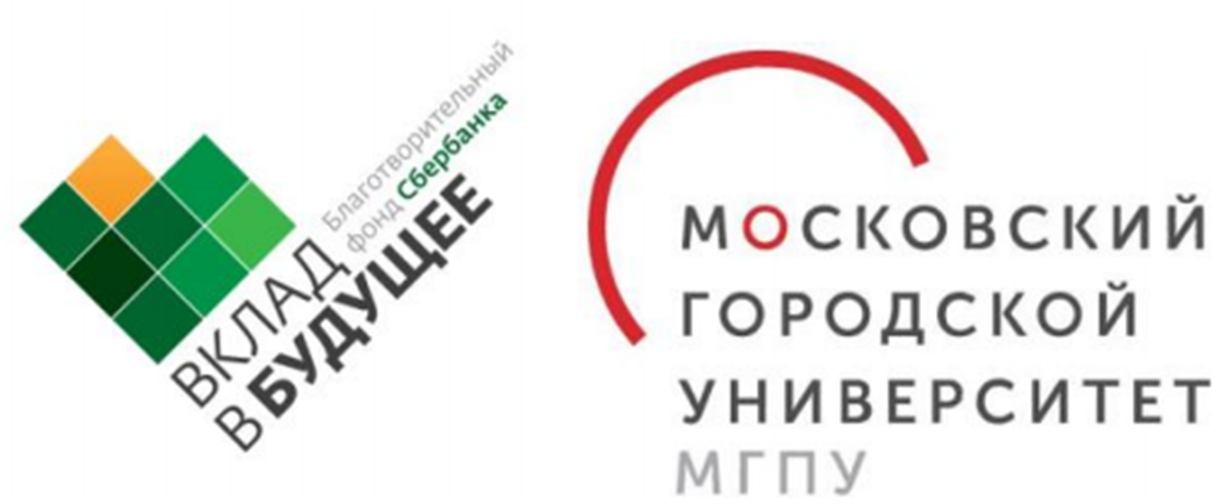  ПЕДАГОГИЧЕСКИЙ ПРОЕКТ«Путешествуем. Общаемся. Развиваемся.»(Организация работы клуба выходного дня «Город открытой»)Разработчики проекта:Заместитель заведующего Заболотина О.В.Воспитатель Вдовина Е.Е. Воспитатель Кузнецова М.А.. Воспитатель Самойлова П.М. Воспитатель Шумарова Н.Г.        Педагог-психолог Липатова О.Н.г. Пенза , 2022Паспорт педагогического проектаАвтор(ы) проекта (ФИО, должность) и название ООЗаболотина Оксана Васильевна- заместитель заведующего,Вдовина Екатерина Евгеньевна - воспитатель,Кузнецова Мария Александровна  – воспитатель,Самойлова Полина Михайловна – воспитатель,Шумарова Наталья Геннадьевна  – воспитатель,Липатова Ольга Николаевна – педагог –психолог.Название (тема) управленческого проекта создания ЛРОС в ОО  «Детский сад – диалоговая площадка всех участников образовательных отношений» (создание личностно-развивающей образовательной среды смешанного типа (с преобладанием творческого) с улучшенными характеристиками эмоциональности, когерентности, социальной активности и обобщенности).Направление  педагогического проекта Организация Клуба выходного дня «Город открытий» как одного из способов социально-эмоционального развития обучающихся.Название (тема) педагогического проекта «Путешествуем. Общаемся. Развиваемся»  (организация Клуба выходного дня «Город   открытий»)Решаемая ключевая проблемаСегодняшние дети 5-7 лет испытывают проблемы с коммуникацией. В период, когда шло активное развитие речи у детей, дети были ограничены возможностью активного общения. Это связано с тем, что, начиная с 2020 года, общение детей сузилось до круга семьи, группы детского сада. Поэтому сейчас дети, находясь в периоде ситуативно-деловой коммуникации, испытывают сложности во взаимодействии со сверстниками и взрослыми, в познании окружающего мира. А современные условия жизни и образования предъявляют высокие требования к дошкольникам, к их общекультурной и социально-эмоциональной готовности при переходе из детского сада в школу.Цель (-и) педагогического проектаСоздание условий для развития социально-коммуникативных навыков детей старшего дошкольного возраста.Целевая группаВсе участники образовательных отношений ДОУ, социальные партнеры.Основная идея педагогического             проекта Создать в ДОУ диалоговую площадку для взаимодействия педагогов, детей, семьи и социальных партнеров с целью объединения усилий для социально-коммуникативного развития детей.2-3 тезиса, особенно ярко раскрывающие особенности педагогического проектаПредполагаем, что выбранный формат, в виде Клуба выходного дня, позволит приобрестиопыт эмоционально –насыщенного общения.Произойдет осмысление ценностей общения для всех участников проектов.  Появится новый формат проведения семейных выходных.Используемые технологии / методики / приемы / техникиДля развития коммуникативных навыков детей используем технологии «Квадрат настроений», «Утренний-Вечерний круг», «Десант», игровые технологии, технологии ИКТ. Для развития эмоционального интеллекта детей используем УМК «Школа возможностей».Значимые продукты педагогического проекта Предполагаемым материальным продуктом проекта считаем созданный и апробированный экскурсионный маршрут по городу, видеофильм о культурных учреждениях города.Нематериальный продукт проекта – эмоции, впечатления и неоценимый опыт общения друг с другом, полученные в рамках проекта.Личный вклад педагога в  изменения в ООУчастие в создании творческой                                   личностно - развивающей образовательной средыобразовательного учреждения. Участие в диалоговой площадке с целью получения и передачи опыта по развитию социально- коммуникативных навыков у детей старшего дошкольного возраста. Каким образом планируется представить результаты педагогического проекта (выступление (-я), занятие (-я), публикация (-и)Проект считается открытым для всех участников образовательных отношений ДОУ.Вся информация по проекту и его результаты будут размещаться на сайте ДОУ и в социальных мессенджерах, в средствах массовой информации. Результаты проекта, продукты проекта будут представлены в рамках диалоговой площадки всем участникам образовательных отношений.Результаты детей по проекту будут представлены в личном дневнике путешественника.